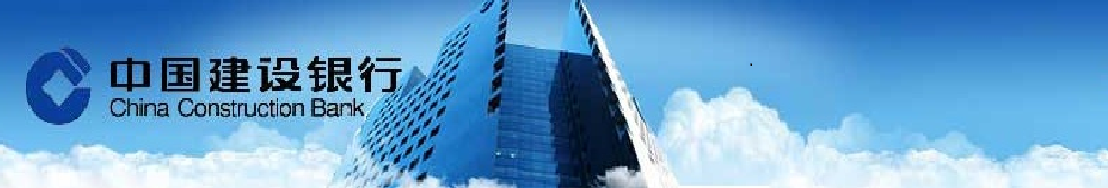 美國1月就業崗位增幅遠超預期，但薪資增長情況令人失望。美國勞工部周五稱，1月非農就業崗位增加22.7萬個，為四個月來最大增幅。但失業率上升0.1個百分點至4.8%，薪資僅微升了3美分，表明勞動力市場仍有一些閒置。路透調查的經濟學家預計，上月新增就業崗位17.5萬個，失業率為4.7%。商務部發布的另外一份報告顯示，12月工廠訂單增加1.3%，付運量跳升2.2%，為六年來最大升幅。美國總統特朗普周五下令對2008年金融危機後頒布的主要銀行業規定進行重新檢討。這一行動招致民主黨人的抨擊，稱他的命令缺乏實質內容，而且完全與華爾街銀行家站在一起。儘管這項政令缺乏細節，但金融市場仍欣然相信，特朗普在暗示即將放鬆銀行業監管，因而推高了銀行股。道瓊美國銀行股指數當日收高2.6%。外匯市場    台幣兌美元市場週三收貶終止連續五個交易日走升，台股受美股下跌影響走跌，新台幣匯率昨日開盤回測30.500，但回貶幅度不大，市場關注今日央行理監事會議，終場台幣收30.503，短線台幣持續聚焦外資匯入狀況，央行理監事會議預估維持利率不變，關注總裁對於未來利率展望，今日台幣交投區間預估30.450~30.550。貨幣市場    台灣銀行間短率周三大致持平。市場資金依舊相當寬鬆，拆款大都以到期續做為主，僅出現零星的新增拆借需求，利率不變。人民幣市場部分，隔拆利率在1.70%-2.20%，一年天期cnh swap落在 1,926 -2,060。債券市場    週三美國公佈成屋銷售弱於市場預期，2月成屋銷售下滑3.7%，市場預估下滑2.5%，昨日美股漲跌不一，美債利率因數據下滑小幅走跌，終場美債10年券利率下滑1.2bps收2.405%；30年券利率下滑1.7bps收3.017%，今日美國關注新屋銷售數據及Yellen談話，短線美債利率無突破2.40%~2.60%前，操作暫以區間操作為宜。期貨市場    週三離岸人民幣匯率亞洲盤走升，早盤測試6.88後大幅升值，盤中一度升破6.8650，歐洲盤6.8650附近面臨強勁支撐，今日市場關注Fed主席Yellen談話，短線離岸人民幣匯率在缺乏消息引導將維持震盪整理。離岸人民幣換匯點小幅下降，一個月降至155(-70)，一年期1927(-152)。人民幣匯率期貨市場週三成交量升至1,371口，約當金額0.5206億美金，留倉口數3,333口，約當留倉金額1.1714億美金。Economic Data免責聲明本研究報告僅供本公司特定客戶參考。客戶進行投資決策時，應審慎考量本身之需求、投資風險及風險承壓度，並就投資結果自行負責，本公司不作任何獲利保證，亦不就投資損害負任何法律責任。本研究報告內容取材自本公司認可之來源，但不保證其完整性及精確性、該報告所載財務資料、預估及意見，係本公司於特定日期就現有資訊所作之專業判斷，嗣後變更時，本公司將不做預告或更新；本研究報告內容僅供參考，未盡完善之處，本公司恕不負責。除經本公司同意，不得將本研究報告內容複製、轉載或以其他方式提供予其他第三人。FXLastHighLowUSD/TWD30.50330.5330.485USD/CNY6.88196.89176.8801USD/CNH6.86376.88136.8624USD/JPY111.16111.8110.73EUR/USD1.07971.08251.0776AUD/USD0.76780.76910.7639Interest RateInterest RateLastChgTW O/NTW O/N0.1720.001TAIBOR 3MTAIBOR 3M0.659330.00011CNT TAIBOR 3MCNT TAIBOR 3M4.6640.0953CNT TAIBOR 1YCNT TAIBOR 1Y4.99-0.0127TW IRS 3YTW IRS 3Y0.87830TW IRS 5YTW IRS 5Y1.1150TW 5Y BONDTW 5Y BOND0.881-0.0078TW 10Y BONDTW 10Y BOND1.133-0.005SHIBOR O/NSHIBOR O/N2.65070.003SHIBOR 1MSHIBOR 1M4.39590.0401SHIBOR 3MSHIBOR 3M4.40770.0231CN 7Y BONDCN 7Y BOND3.189-0.026CN 10Y BONDCN 10Y BOND3.311-0.014USD LIBOR O/NUSD LIBOR O/N0.92533-0.00111USD LIBOR 3MUSD LIBOR 3M1.156220USD 10Y BONDUSD 10Y BOND2.405-0.0071USD 30Y BONDUSD 30Y BOND3.0174-0.0129CommodityCommodityLastChgBRENTBRENT50.640.3WTIWTI48.040.31GOLDGOLD1248.84-2.44StockStockLastChgDow JonesDow Jones20661.3-6.71NasdaqNasdaq5821.64127.816S&P 500S&P 5002348.454.43DAXDAX11904.12-58.01SSEASSEA3415.283-17.172HISHIS24320.4160.63TAIEXTAIEX9922.66-25.21Nikkei 225Nikkei 22519041.38-40.34KOSPIKOSPI2168.33.99Source: BloombergSource: BloombergSource: BloombergSource: BloombergDate CountryEventPeriodSurveyActualPrior03/22TA失業率Feb3.82%3.83%3.84%03/22USMBA 貸款申請指數17-Mar---2.70%3.10%03/22US成屋銷售Feb5.55m5.48m5.69m03/22US成屋銷售 (月比)Feb-2.50%-3.70%3.30%03/23TA工業生產(年比)Feb10.00%--2.77%03/23US首次申請失業救濟金人數18-Mar240k--241k03/23US連續申請失業救濟金人數11-Mar2040k--2030k03/23US新屋銷售Feb564k--555k03/23US新屋銷售 (月比)Feb1.60%--3.70%03/23US堪薩斯城聯邦製造業展望企業活動指數Mar14--1403/23TACBC基準利率23-Mar1.38%--1.38%